Formularz zgłoszeniowy do udziału w III Olimpiadzie Wiedzy Obywatelskiej „Senior – Obywatel” im. Pawła Adamowicza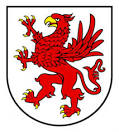 Imię i Nazwisko
Wiek
Dane kontaktowe (e-mail, tel.)
Adres zamieszkania
(miasto/gmina, powiat)
Oświadczenia:
1. Oświadczam, że zapoznałem/zapoznałam się i zobowiązuję się do przetrzegania Regulamin III Olimpiady Wiedzy Obywatelskiej „Senior – Obywatel” im. Pawła Adamowicza.2. Wyrażam zgodę na przetwarzanie danych osobowych na potrzeby organizacji Olimpiady „Senior Obywatel” im. Pawła Adamowicza.Klauzula informacyjna:
Realizując obowiązek informacyjny wynikający z zapisu art. 13 Rozporządzenia Parlamentu Europejskiego i Rady (UE) 2016/679 z dnia 27 kwietnia 2016r. w sprawie ochrony osób fizycznych w związku z przetwarzaniem danych informuję, iż:1. Administratorem Pani/Pana danych osobowych jest Fundacja Barbary Średniawy, ul. Zbigniewa Podleckiego 1D/25, 80-180 Gdańsk, email: barbara_sredniawa@wp.pl KRS: 00007537112. Pani/Pana dane osobowe przetwarzane będą wyłącznie w związku z uczestnictwem w III Olimpiadzie Wiedzy Obywatelskiej organizowanej w 2020 roku przez Fundację Barbary Średniawy.3. Podane przez Panią/Pana dane osobowe nie będą udostępniane innym odbiorcom, chyba że będzie to wymogiem wynikającym z przepisów obowiązującego prawa (np. organom administracji publicznej).4. Podane przez Panią/Pana dane osobowe nie będą przekazywane do państwa trzeciego.
5. Pani/Pana dane osobowe będą przechowywane przez okres niezbędny do realizacji i rozliczenia III Olimpiady Wiedzy Obywatelskiej „Senior Obywatel” im. Pawła Adamowicza, a po tym czasie przez okres oraz w zakresie wymaganym przez przepisy powszechnie obowiązującego prawa; w tym – w przypadku gdy dotyczy – podane dane będą przechowywane przez okres realizacji zawartej umowy oraz dochodzenia ewentualnych roszczeń; dane zawarte w wystawionych w dokumentach księgowych przechowywane będą przez Administratora przez okres przechowywania odpowiednej dokumentacji księgowej na cele podatkowe.6. Posiada Pani/Pan prawo do dostępu do treści swoich danych oraz prawo ich sprostowania, usunięcia (w zakresie możliwości technicznych Administratora oraz ogólnego rozporządzenia o ochronie danych osobowych), ograniczenia przetwarzania, prawo wniesienia sprzeciwu, a także prawo do przenoszenia danych.7. Posiada Pani/Pan prawo wniesienia skargi do organu nadzorczego, jakim jest Prezes Urzędu Ochrony Danych Osobowych, gdy uzna Pani/Pan, iż przetwarzanie danych osobowych narusza przepisy ogólnego rozporządzenia o ochronie danych osobowych.
8. Podanie przez Panią/Pana danych osobowych jest dobrowolne, jednak ich podanie warunkuje możliwość uczestnictwa w III Olimpiadzie Wiedzy Obywatelskiej „Senior – Obywatel” im. Pawła Adamowicza.9. Pani/Pana dane nie będą wykorzystywane do zautomatyzowanego podejmowania decyzji, w tym również w formie profilowania.Oświadczenia:
1. Oświadczam, że zapoznałem/zapoznałam się i zobowiązuję się do przetrzegania Regulamin III Olimpiady Wiedzy Obywatelskiej „Senior – Obywatel” im. Pawła Adamowicza.2. Wyrażam zgodę na przetwarzanie danych osobowych na potrzeby organizacji Olimpiady „Senior Obywatel” im. Pawła Adamowicza.Klauzula informacyjna:
Realizując obowiązek informacyjny wynikający z zapisu art. 13 Rozporządzenia Parlamentu Europejskiego i Rady (UE) 2016/679 z dnia 27 kwietnia 2016r. w sprawie ochrony osób fizycznych w związku z przetwarzaniem danych informuję, iż:1. Administratorem Pani/Pana danych osobowych jest Fundacja Barbary Średniawy, ul. Zbigniewa Podleckiego 1D/25, 80-180 Gdańsk, email: barbara_sredniawa@wp.pl KRS: 00007537112. Pani/Pana dane osobowe przetwarzane będą wyłącznie w związku z uczestnictwem w III Olimpiadzie Wiedzy Obywatelskiej organizowanej w 2020 roku przez Fundację Barbary Średniawy.3. Podane przez Panią/Pana dane osobowe nie będą udostępniane innym odbiorcom, chyba że będzie to wymogiem wynikającym z przepisów obowiązującego prawa (np. organom administracji publicznej).4. Podane przez Panią/Pana dane osobowe nie będą przekazywane do państwa trzeciego.
5. Pani/Pana dane osobowe będą przechowywane przez okres niezbędny do realizacji i rozliczenia III Olimpiady Wiedzy Obywatelskiej „Senior Obywatel” im. Pawła Adamowicza, a po tym czasie przez okres oraz w zakresie wymaganym przez przepisy powszechnie obowiązującego prawa; w tym – w przypadku gdy dotyczy – podane dane będą przechowywane przez okres realizacji zawartej umowy oraz dochodzenia ewentualnych roszczeń; dane zawarte w wystawionych w dokumentach księgowych przechowywane będą przez Administratora przez okres przechowywania odpowiednej dokumentacji księgowej na cele podatkowe.6. Posiada Pani/Pan prawo do dostępu do treści swoich danych oraz prawo ich sprostowania, usunięcia (w zakresie możliwości technicznych Administratora oraz ogólnego rozporządzenia o ochronie danych osobowych), ograniczenia przetwarzania, prawo wniesienia sprzeciwu, a także prawo do przenoszenia danych.7. Posiada Pani/Pan prawo wniesienia skargi do organu nadzorczego, jakim jest Prezes Urzędu Ochrony Danych Osobowych, gdy uzna Pani/Pan, iż przetwarzanie danych osobowych narusza przepisy ogólnego rozporządzenia o ochronie danych osobowych.
8. Podanie przez Panią/Pana danych osobowych jest dobrowolne, jednak ich podanie warunkuje możliwość uczestnictwa w III Olimpiadzie Wiedzy Obywatelskiej „Senior – Obywatel” im. Pawła Adamowicza.9. Pani/Pana dane nie będą wykorzystywane do zautomatyzowanego podejmowania decyzji, w tym również w formie profilowania.Data i własnoręczny czytelny podpis:          ………………….                  ………………………………………………

Data i własnoręczny czytelny podpis:          ………………….                  ………………………………………………

